2.6. Задание.	Ниже приведена таблица, в которой указаны запасы  некоторого груза у поставщиков , потребности  в этом грузе потребителей , а также стоимости (тарифы)  перевозки единицы этого груза от каждого поставщика каждому потребителю (тариф  означает стоимость перевозки единицы груза от поставщика  потребителю ); величины  указаны в некоторых денежных единицах. Составьте оптимальный план перевозок - такой, чтобы все потребности были удовлетворены и при этом стоимость всех перевозок была возможно меньшей. Для нечетных номеров вариантов начальный план искать методом "северо-западного угла", для четных - методом минимальной стоимости.		Вариант 8		 					Табл.2         Табл.3Транспортные расходы F=3*30 + 4*20 + 5*50 + 1*60 + 3*40 = 600	Транспортные расходы для опорного плана, построенного по методу min элемента, является допустимым.	Количество заполненных клеток в табл.3 их 5, а должно быть m + n - 1 = 5. Следовательно, полученный план невырожденный.Проверим оптимальность опорного плана. Найдем предварительные потенциалы ui, vj. по занятым клеткам таблицы, в которых ui + vj = cij, полагая, что u1 =0.
u1 + v1 =3; 0 + v1 =3; v1 =3
u2 + v1 =4; 3 + u2 =4; u2 =1
u2 + v2 =5; 1 + v2 =5; v2 =4
u3 + v2 =1; 4 + u3 = 1; u3 =-3
u3 + v3 = 3; -3 + v3 = 3; v3 = 6 
Табл.4                                                                       План неоптимальный. Строим для клетки цикл непосредственно. В цикл войдут клетки  (1,3) ;(1,1); (2,1); (2,2); (3,2); (3,3). Наименьшее количество груза, стоящее в вершинах цикла с отрицательным знаком,  			            Табл.5     Будет ли полученный план оптимальным?Определим для него новые потенциалы:u1 +v3 =1;0+v3 =1;v3 =1
u3 +v3 =3;1+u3 =3;u3 =2
u3 +v2 =1;2+v2 =1;v2 =-1
u2 +v2 =5;-1+u2 =5;u2 =6
u2 + v1 = 4; 6 + v1 = 4; v1 = -2Опорный план является оптимальным, так все оценки свободных клеток удовлетворяют условию ui +vj ≤cij.
Минимальные затраты составят: F = 1*30 + 4*50 + 5*20 + 1*90 + 3*10 = 450	Оценки свободных клеток неотрицательны, следовательно, полученный план является оптимальным:       			x13=30, x21=50, x22=20, x32=90, x33=10	Минимальные транспортные расходы для этого плана f=450.          	Все оценки свободных клеток равны нулю. Это свидетельствует о неединственности оптимального плана.Ответ :Согласно оптимальному плану, с первого завода A1  нужно поставить 30 перекрытый на третью  площадку B2, с завода А2 - 50 на  площадку В1 и 20 на площадку В2, с завода А3 - на 90  на площадку В2, 10  на площадку В3.Решение TORA: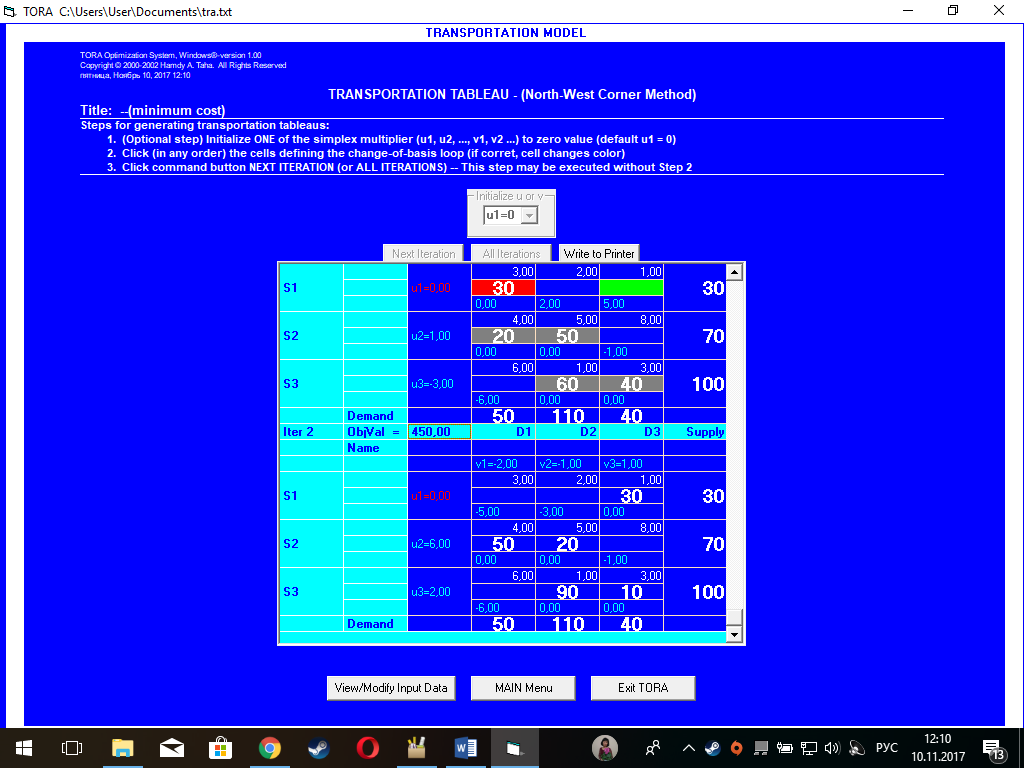           ПотребителиПоставщики              b1                b2                b3              a1                        c11                        c12                         c13              a2                        c21                        c22                         c23              a3                        c31                        c32                         c33   BjAi50110403032170458100613   BjAi50110403032170458100613    Bj     Ai 50 110  40 30       3    30       2       1   70       420       5   50       8   100       6       1 60        340    BjAi 50110 40  ui30-     330     2100+     1  0  70 +   4 20 -    550     8 1  100     6+  +   1    60  -   340  -3  vi  3  46     BjAi 50 110 40 ui 30    3       2    130 0   70     450       5  20     8 6   100     6       1902444      3 1111   10  2   vj  -2   -1  1